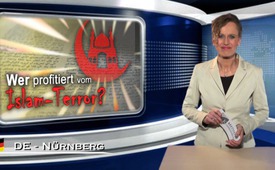 Wer profitiert vom Islam-Terror? – Teil2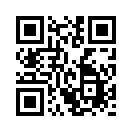 Was vor 25 Jahren noch undenkbar schien, ist Realität geworden: In Europa gibt es neue Spannungen zwischen den Religionen. Durch die Terroranschläge in Paris und Kopenhagen heizt sich die Stimmung gegen den Islam in unseren Ländern zunehmend auf.Hallo, liebe Zuschauerinnen und Zuschauer! Und nun gehen wir noch der Frage nach: „Wer“ profitiert eigentlich vom Islam-Terror! Was Anfang der neunziger Jahre „undenkbar“ schien, ist Realität geworden: In Europa gibt es neue Spannungen zwischen den Religionen. Durch die Terroranschläge in Paris und Kopenhagen „heizt“ sich die Stimmung „gegen“ den Islam in unseren Ländern „zunehmend“ auf. So erklärte der Bestsellerautor Gerhard Wisnewski in einem Interview mit der iranischen Rundfunkgesellschaft IRIB, von welchen Hintermännern der islamistische Terror als Ganzes vor etwa 25 Jahren „kreiert“ wurde. Er erinnerte daran, dass Strategen rund um das US-Pentagon „nach“ dem Ende des Kalten Krieges ein Ersatz-Feindbild suchten. Die Sowjetunion war zerfallen, doch die US-Rüstungsindustrie und die Politiker brauchten einen „neuen“ Gegner, um das Volk unter Spannung zu halten. Also schufen strategische Planer, „wie der Politikprofessor Samuel Huntington“, damals die Idee vom „Kampf der Kulturen“. Religiöser Terror wurde von ihnen zum „Feindbild“ der Zukunft erklärt. „Urplötzlich“ kam es dann „bereits (neu eingefügt)1993“ zum ersten islamistischen Terroranschlag auf das damalige World-Trade-Center in New York. Damit war der „neue Feind“ eindrücklich vorgestellt und spätestens seit 9/11 liefert er das Hauptargument für Kriege um Öl und Ressourcen in den islamischen Ländern. Meine Damen und Herren, wir freuen uns, dass sie wieder bei uns eingeschaltet haben, um ein Gesamtbild über die aktuellen Unruhen zu erhalten. Auch durch diese Sendung wird wieder deutlich, wie notwendig dies für die Bildung unserer eigenen Meinung ist. Verabschieden möchte ich mich von Ihnen mit einem treffenden Zitat von Gerhard Wisnewski: Ein gegen den Islam geeintes Europa ist exakt der Baustein für ein Weltreich von amerikanischen Gnaden, wie es den USA vorschwebt.“ Ihnen noch einen schönen Abend, auf Wiedersehen.von hoj./br.Quellen:http://info.kopp-verlag.de/hintergruende/deutschland/seyed-hedayatollah-shahrokny-irib-/interview-wie-der-kampf-der-kulturen-geplant-wurde.html| http://www.spiegel.de/panorama/world-trade-center-der-anschlag-von-1993-a-156568.htmlDas könnte Sie auch interessieren:#Terroranschlaege - Terroranschläge - www.kla.tv/Terror-AnschlaegeKla.TV – Die anderen Nachrichten ... frei – unabhängig – unzensiert ...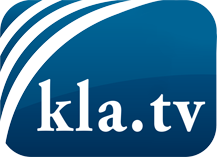 was die Medien nicht verschweigen sollten ...wenig Gehörtes vom Volk, für das Volk ...tägliche News ab 19:45 Uhr auf www.kla.tvDranbleiben lohnt sich!Kostenloses Abonnement mit wöchentlichen News per E-Mail erhalten Sie unter: www.kla.tv/aboSicherheitshinweis:Gegenstimmen werden leider immer weiter zensiert und unterdrückt. Solange wir nicht gemäß den Interessen und Ideologien der Systempresse berichten, müssen wir jederzeit damit rechnen, dass Vorwände gesucht werden, um Kla.TV zu sperren oder zu schaden.Vernetzen Sie sich darum heute noch internetunabhängig!
Klicken Sie hier: www.kla.tv/vernetzungLizenz:    Creative Commons-Lizenz mit Namensnennung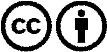 Verbreitung und Wiederaufbereitung ist mit Namensnennung erwünscht! Das Material darf jedoch nicht aus dem Kontext gerissen präsentiert werden. Mit öffentlichen Geldern (GEZ, Serafe, GIS, ...) finanzierte Institutionen ist die Verwendung ohne Rückfrage untersagt. Verstöße können strafrechtlich verfolgt werden.